UNE CON UNA LÍNIA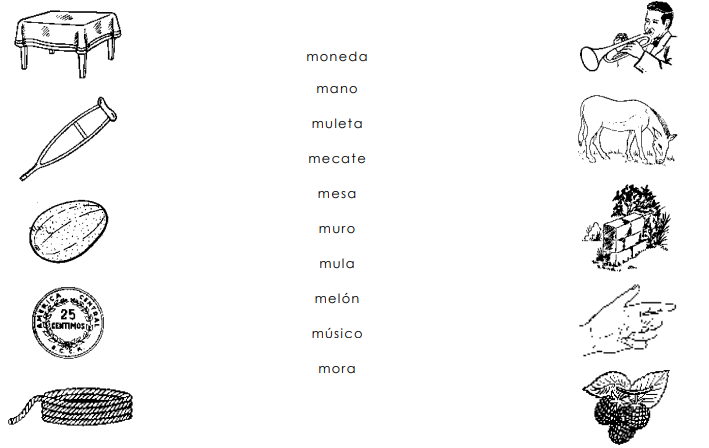 UNEIX AMB FLETXES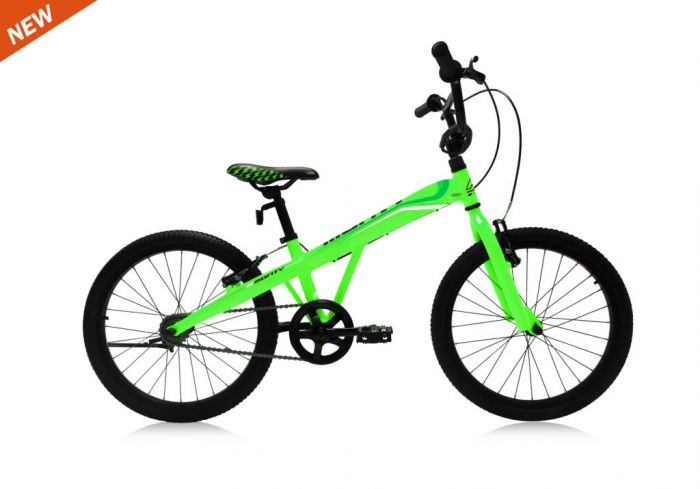 https://wordwall.net/play/5269/435/927